   MIĘDZYSZKOLNY OŚRODEK SPORTOWY KRAKÓW-WSCHÓD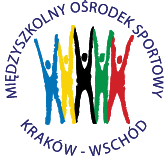 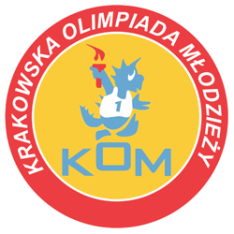 Adres: Centrum Rozwoju Com Com Zoneul. Ptaszyckiego 6 – P 09,  31 – 979 Krakówtel/fax: 12 685 58 25,   email:  biuro@kom.krakow.plwww.kom.krakow.plKraków, 21.11.2016r.SPRAWOZDANIEZawody szachowe: Gimnazjada chłopcówTermin: 21.11.2016Miejsce: Zespół Szkół Elektrycznych nr 1, ul. Kamieńskiego 49.Ilość szkół: 21Ilość uczestników: 59PlaceS.No.TitleNameLocalClubTotalMBch.Bch.WinsProg.14IIIŻuwała, Marek131516006,522,5031,00627,523IIGawor, Jan PawełR 146018006,023,0032,00624,036IICiborowski, Konrad JrR 118018006,022,0031,00625,041IIRyk, Mikołaj149918006,021,0030,00624,052IIKorcyl, PatrykR 146118005,523,0032,50522,565IICichoń, Jakub130718005,026,0035,50525,0710IIIMroczka, Mateusz016005,022,0029,50521,089IIILitwa, Filip105116005,021,0030,50523,0914IIISieniawski, Stanisław016005,021,0030,00521,01042Ziółkowski, Michał010005,021,0029,00520,01113IIIWiorek, Rafał016005,020,5029,00521,01215IVKobiałka, Marcin014005,018,0025,50519,01353Solarski, Artur010004,518,0025,50415,01417IVSynowiec, Bartosz014004,516,0024,50416,01518IVNieckarz, Piotr014004,023,0029,50418,0167IVŻaba, JakubR 110414004,021,0030,50420,0178IIIRóg, SzymonR 110116004,020,5029,50418,01816IVSzewczyk, Mateusz014004,020,5027,00418,01943Zbroja, Franciszek010004,018,5025,50414,02030Aksamit, Piotr010004,018,5025,00417,02135Morek, Paweł010004,018,0026,50414,02231Wojtyła, Filip010004,018,0024,00413,02357Piękosz, Tomasz010004,017,5024,50417,02455Brzuchacz, Bogdan010004,017,0024,50417,02519Jaworowski, Paweł010004,016,0023,00412,02633Tomera, Adam010004,015,5024,50413,02732Wąwoźny, Mateusz010004,014,5021,00412,02837Domagała, Piotr010004,014,5020,50413,02956Wojtaszek, Jakub010003,517,0023,00315,53028Sewiołek, Eryk010003,515,0019,50310,53141Bartz, Jędrzej010003,513,5019,50310,53212IIIAdamczyk, Jakub016003,023,0033,00316,03324Mitka, Paweł010003,022,0031,00316,03444Robel, Dominik010003,021,5028,50314,03526Fenert, Jakub010003,020,0028,50314,03648Chyliński, Maciej010003,020,0027,00315,03746Skoć, Antoni010003,017,0023,0029,03825Firlit, Jan010003,016,5024,00314,03951Polak, Grzegorz010003,016,5023,50313,04058Górka, Nikodem010003,016,5022,50317,04159Derwisz, Kacper010003,016,5022,50211,04252Hausner, Franciszek010003,015,5022,50314,04338Sikora, Paweł010003,014,5021,50310,04449Bargieł, Łukasz010003,014,5020,50313,04536Rozpond, Jakub010003,014,5020,00311,04634Filipek, Adam010003,013,5019,5036,04750Barcik, Robert010003,013,0020,00310,04840Olcoń, Jakub010002,015,5022,5029,04954Berger, Patryk010002,015,5020,0017,05023Żywicki, Stanisław010002,015,0019,00210,05111IIINoga, Piotr016002,014,5020,0028,05222Smoleń, Maciej010002,014,5019,0028,05329Styrna, Jakub010002,014,0018,0027,05420Żak, Szymon010002,013,5018,5027,05539Pająk, Adrian010002,013,0019,0015,05621Kurdziel, Hubert010002,012,5016,0026,05727Żyła, Mikołaj010001,512,5017,0005,55847Szczepka, Wojciech010001,013,5019,5005,05945Płomiński, Bartosz010001,013,5018,5003,0